            Chicago Holiday Classic Tournament, 12/26- 28, 2019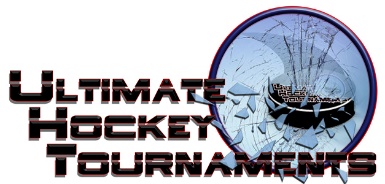 Bantam                                                        Tournament FormatThere are 2 Divisions, Grey and Blue. Each team plays 3 preliminary round games. At that conclusion, 1st and 2nd place teams in the Grey Division will play for the Grey Championship and 1st and 2nd place teams in the Blue Division will play for the Blue Championship. The 3rd place teams in the each Division will play in a consolation game. Standings		Game Results	TeamPoints Gm1Points Gm2Points Gm3TotalPoints         Tiebreakers Grey Div.- Leafs Hockey2125 Grey Div.- Affton Americans1203 Grey Div.- Northern Express0224      Blue Div.- Franklin Park Panthers2204      Blue Div.- Riverdogs Hockey0000       Blue Div.- Elmhurst Chiefs Hockey0022Thurs   1:30Pm5/3 Ice Arena- Mission Rink5/3 Ice Arena- Mission RinkPanthersPanthersPanthers6vs.vs.vs.RiverdogsRiverdogs 1 1 1 1Thurs   3:10PmEdge- Jefferson West RinkEdge- Jefferson West RinkLeafsLeafsLeafs6vs.vs.vs.ExpressExpressExpress333Thurs   6:25Pm5/3 Ice Arena- Hyundai Rink5/3 Ice Arena- Hyundai RinkChiefsChiefsChiefs3vs.vs.vs.PanthersPanthersPanthers888Thurs   7:15PmEdge- Jefferson West RinkEdge- Jefferson West RinkRiverdogsRiverdogsRiverdogs0vs.vs.vs.ExpressExpressExpress555Thurs   7:45Pm5/3 Ice Arena- Mission Rink5/3 Ice Arena- Mission RinkAfftonAfftonAffton1vs.vs.vs.LeafsLeafsLeafs111Fri 10:30AmEdge- Jefferson East RinkEdge- Jefferson East RinkChiefsChiefsChiefs2vs.vs.vs.AfftonAfftonAffton777Fri 11:30 Am5/3 Ice Arena- Hyundai Rink5/3 Ice Arena- Hyundai RinkLeafsLeafsLeafs5vs.vs.vs.PanthersPanthersPanthers000Fri   3:10PmEdge- Jefferson West RinkEdge- Jefferson West RinkRiverdogsRiverdogsRiverdogs2vs.vs.vs.ChiefsChiefsChiefs555Fri   6:50Pm5/3 Ice Arena- Mission Rink5/3 Ice Arena- Mission RinkExpressExpressExpress1vs.vs.vs.AfftonAfftonAffton000      *** HOME ***                         *** HOME ***                         *** HOME ***                            *** AWAY ***         *** AWAY ***         *** AWAY ***Sat  10:35AmEdge- Jefferson East Rink3rd Place- Grey Div.  3rd Place- Grey Div.  3rd Place- Grey Div.  Affton        6-1Affton        6-1Affton        6-13rd Place – Blue Div.3rd Place – Blue Div.3rd Place – Blue Div.Riverdogs                           ConsolationRiverdogs                           ConsolationRiverdogs                           ConsolationSat  11:40 AmEdge- Jefferson West Rink1st Place- Grey Div. 1st Place- Grey Div. 1st Place- Grey Div. Leafs           4-1Leafs           4-1Leafs           4-1Leafs           4-12nd Place- Grey Div.2nd Place- Grey Div.Express                    Grey ChampionshipExpress                    Grey ChampionshipExpress                    Grey ChampionshipSat    1:00PmEdge- Jefferson West Rink1st Place- Blue Div.1st Place- Blue Div.1st Place- Blue Div.Panthers    5-4 SOPanthers    5-4 SOPanthers    5-4 SOPanthers    5-4 SO2nd Place- Blue Div. 2nd Place- Blue Div. Chiefs                      Blue ChampionshipChiefs                      Blue ChampionshipChiefs                      Blue Championship